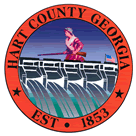 Hart  of CommissionersJune 9, 20155:30 p.m.PRAYER  PLEDGE OF ALLEGIANCECALL TO ORDER WELCOMEAPPROVE AGENDAAPPROVE MINUTES OF PREVIOUS MEETING(S)5/19/15 Called Meeting 5/26/15 Regular Meeting  REMARKS BY INVITED GUESTS, COMMITTEES, AUTHORITIES REPORTS BY CONSTITUTIONAL OFFICERS & DEPARTMENT HEADS’S REPORT CHAIRMAN’S REPORTCOMMISSIONERS’ REPORTSOLD BUSINESSa)  Poultry Farm Property Line Setback Ordinance Second b)  Ho Variance Request Poultry House Construction (lapsed building permit) (Tabled Issue)c)  Mathew Kinder-Poultry House Variance Request (add one house).d)  Second Reading to Section18.31(f) Building Permit Ordinance 13.   BUSINESSPurchasing Policy Supplemental Policy for Federal GrantsFY15 First Draft Budget Presentationc)   Public Defender FY16 Budget Funding Request (item removed) 14.  PUBLIC COMMENT 15.  EXECUTIVE SESSION – Personnel/Litigation Matters16.  ADJOURNMENTHart  of CommissionersJune 9, 20155:30 p.m.The Hart County Board of Commissioners met June 9, 2015 at 5:30 p.m. at the . Chairman Jimmy Carey presided with Commissioners R C Oglesby, Frankie Teasley, Ricky Carter and Joey Dorsey in attendance. Prayer Prayer was offered by Rev. Brad Goss. Pledge of Allegiance Everyone stood in observance of the Pledge of Allegiance. Call to Order Chairman Carey called the meeting to order. Welcome Chairman Carey welcomed those in attendance. Approve Agenda Commissioner Dorsey moved to amend and approve the agenda to remove item 13 c; add item 15 personnel and litigation matters. Commissioner Teasley provided a second to the motion. The motion carried 5-0. Approve Minutes of Previous Meeting(s) 5/19/15 Called Meeting 5/26/15 Regular Meeting Commissioner Oglesby moved to approve the meeting minutes of May 19, 2015 as amended. Commissioner Teasley provided a second to the motion. The motion carried 5-0. Commissioner Dorsey moved to approve the minutes of May 26, 2015 as amended. Commissioner Carter provided a second to the motion. The motion carried 5-0. Remarks By Invited Guests, Committees, Authorities None Reports by Constitutional Officers & Department Heads None ’s Report None Chairman’s Report Chairman Carey reported that the City & County has been awarded a $500,000 grant for  expansion of which will increase the work force at the local facility. Commissioners’ Reports Commissioner Oglesby inquired about the intersection of . Public Works Director Caime explained that the County has asked the DOT to look at this intersection twice.    The first time the DOT gave recommendations for safety improvements which were implemented by the County. More recently the County asked the DOT to advise if a 4 way stop was warranted at this intersection and the DOT advised that the traffic counts did not indicate a 4 way stop.  PW Director Caime explained that he will further investigate the potential for installing a 4 way stop and report back to the BOC. Commissioner Teasley requested a follow up report on the status of road work orders submitted by the commissioners to the Road Department. Commissioner Carter reminded the BOC to review the county code of ordinances; recommended involving staff members ideas to save the county money; he is awaiting a detailed report from the Tax Assessors’ office concerning an issue; need to discuss housing for the District Attorney and presented a detailed list of issues at the Recreation Park. Old Business a) Poultry Farm Property Line Setback Ordinance Second  Commissioner Dorsey moved to accept the second reading of the ordinance with the amendments. Commissioner Oglesby provided a second to the motion. County resident Mary Kormanik commented on distance requirements, water levels, litter, odor and buffers for poultry farms. Commissioner Dorsey gave a history behind the proposed setbacks. He reported that the poultry industry is highly regulated by the State and agriculture is the largest industry in the county. The motion carried 5-0. 	b) Ho Variance Request Poultry House Construction (lapsed building permit) (Tabled Issue) Commissioner Oglesby moved to remove the issue from the table for discussion. Commissioner Teasley provided a second to the motion. The motion carried 5-0. CA Caime explained that this project had a building permit prior to the moratorium however the permit lapsed due to the lack of work commencing.  He explained that the proposed project fits wihin the current requirements of the proposed poultry house ordinance.  Commissioner Oglesby moved to grant the variance request as this proposed facility will meet the newly proposed ordinance requirements for setbacks. Commissioner Carter provided a second to the motion. The motion carried 5-0. 	c) Matthew Kinder-Poultry House Variance Request (add one house) Commissioner Dorsey moved to grant the variance request as the process was started prior to the moratorium. Commissioner Carter provided a second to the motion. The motion carried 5-0. 	d) Second Reading to Section 18.31(f) Building Permit Ordinance Commissioner Oglesby moved to adopt the second reading of the ordinance. Commissioner Carter provided a second to the motion. The motion carried 5-0. New Business a) Purchasing Policy Supplemental Policy for Federal Grants CA Caime explained that this policy revision is an addition to our existing purchasing policy and only relates to Federal Grants.  Commissioner Dorsey moved to adopt the supplemental policy related to federal grants. Commissioner Oglesby provided a second to the motion. The motion carried 5-0. 	b) FY16 First Draft Budget Presentation  Jon Caime presented the first draft of the FY16 budget. No official action was taken. Public Comment None Executive Session – Personnel/Litigation Matters Commissioner Oglesby moved to exit into Executive Session to discuss personnel and litigation matters. Commissioner Teasley provided a second to the motion. The motion carried 5-0. Commissioners Dorsey and Oglesby exited the meeting during the Executive Session. With no further action taken during Executive Session, Commissioner Teasley moved to exit Executive Session and reenter the regular meeting. Commissioner Carter provided a second to the motion. The motion carried 3-0. Adjournment With no action taking place in the regular meeting, Commissioner Carter moved to adjourn the meeting. Commissioner Teasley provided a second to the motion. The motion carried 3-0. ------------------------------------------------------------		----------------------------------------------------------Jimmy Carey, Chairman					Lawana Kahn, 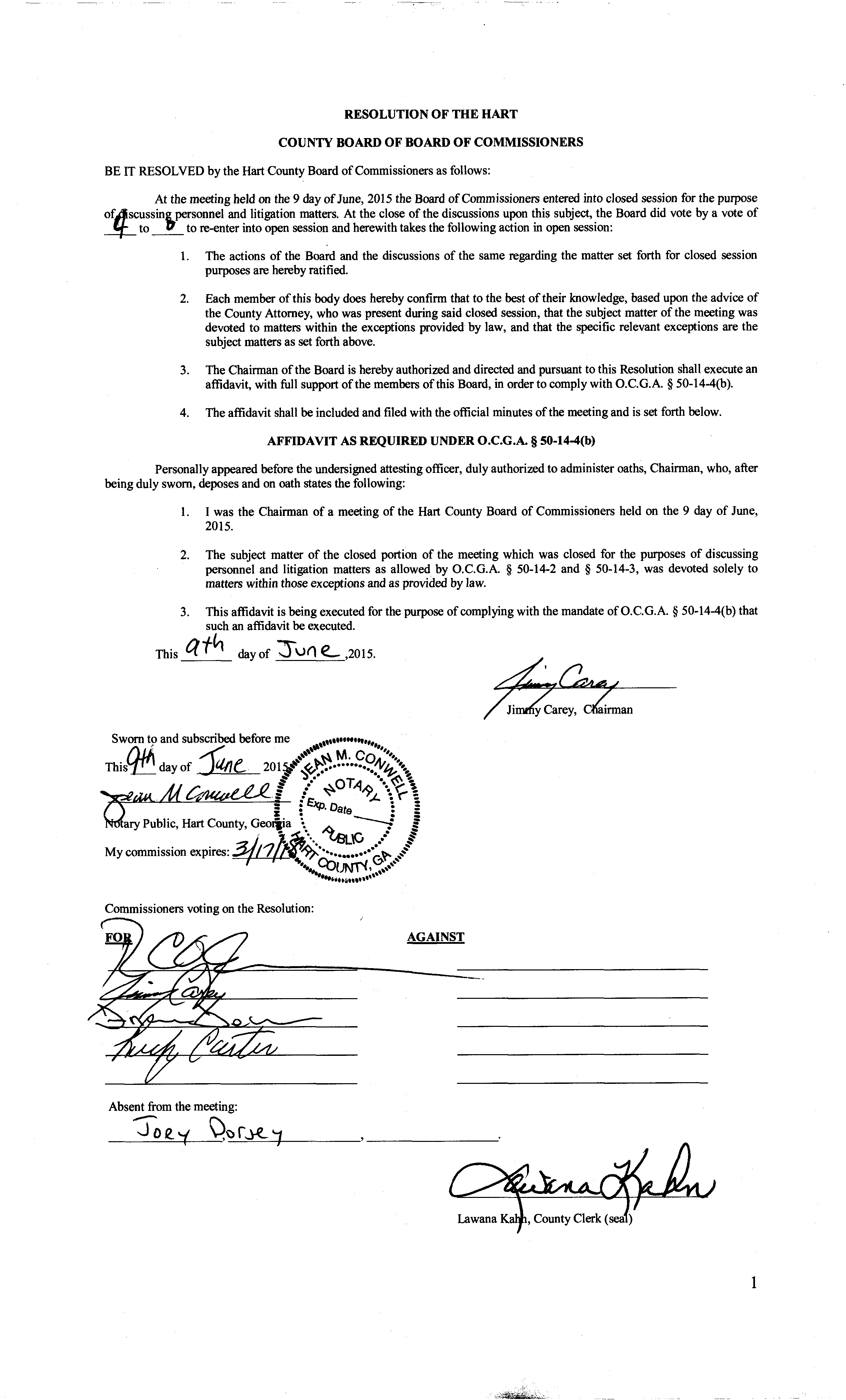 